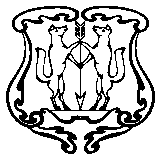 АДМИНИСТРАЦИЯ ГОРОДА ЕНИСЕЙСКАКрасноярского края                                     ПОСТАНОВЛЕНИЕ                             «_04_»_10__2016г.                              г. Енисейск                                            № 181 -пОб утверждении стоимости 1кв.м. общей  площади жилья  по г. Енисейску для расчета размера социальных выплат на приобретение (строительство) жилья, предоставляемых молодым семьям на 2017 год          В соответствии с Постановлением Правительства Российской Федерации от 17.12.2010 N 1050 "О федеральной целевой программе "Жилище" на 2015 - 2020 годы" в рамках реализации п. 2 раздела 4 мероприятия 13 подпрограммы «Улучшение жилищных условий отдельных категорий граждан, проживающих на территории Красноярского края» на 2014-2018 годы государственной программы Красноярского края «Создание условий для обеспечения доступным и комфортным жильем граждан Красноярского края», утвержденной постановлением Правительства Красноярского края от 30.09.2013 года № 514-п, руководствуясь ст.  5, 8, 37, 39, 43, 44  Устава города Енисейска, ПОСТАНОВЛЯЮ:          1.  Норматив стоимости одного квадратного метра общей площади жилья по городу Енисейску для определения размера социальных выплат на приобретение (строительство) жилья в размере 27216,50 рублей на 3-й квартал 2016 года, утвержденный постановлением администрации города Енисейска от 11.07.2016 года  №144-п, считать действующим нормативом стоимости одного квадратного метра общей площади жилья по городу Енисейску на 2017 год для приобретения (строительства) жилых помещений, в соответствии с Постановлением Правительства Российской Федерации от 17.12.2010 N 1050 "О федеральной целевой программе "Жилище" на 2011 - 2015 годы" в рамках реализации подпрограммы «Улучшение жилищных условий отдельных категорий граждан, проживающих на территории Красноярского края» на 2014-2018 годы государственной программы Красноярского края «Создание условий для обеспечения доступным и комфортным жильем граждан Красноярского края», утвержденной постановлением Правительства Красноярского края от 30.09.2013 года № 514-п.          2. Контроль за выполнением настоящего постановления возложить на заместителя главы города по социальным вопросам Н.В. Черемных.         3. Настоящее постановление вступает в силу с момента его подписания.Глава  города                                                                                               И.Н. Антипов Устиненко Александра Васильевна8 (39 195) 2-24-00